Итоговый тест для 5 класса (ОВЗ).Действия с информацией.1)    Работа с текстом. Прочитайте текст и ответьте на вопросы после текста.Окружающий нас мир – мир информации. Информацию нам несут другие люди, всевозможные предметы и явления.Когда вы слушаете объяснения учителя, читаете книгу, изучаете схему метро, смотрите кинофильм, посещаете музей и выставки, вы получаете информацию.Важную информацию человек старается запомнить, а если не надеется на свою память, то и записать, например, в записную книжку.Люди обдумывают полученную информацию, делают определённые выводы. Другими словами, обрабатывают информацию. Поиск нужного слова в словаре,  перевод текста с иностранного языка на русский, заполнение календаря погоды, раскрашивание контурных карт, вставка пропущенных букв в упражнении по русскому  языку – это все примеры обработки информации. Потребность человека выразить, передать имеющуюся у него информацию привела к появлению речи, письменности, изобразительного и музыкального искусства.Вопросы:1.     Где человек берёт информацию?2.     Что люди делают с информацией?3.     Как человек обрабатывает информацию?4.     К чему привела потребность передать имеющуюся информацию другому?Человек постоянно совершает действия, связанные с получением и передачей, хранением и обработкой информации. Например, чтение газеты, заучивание правил или стихотворения, решение математических задач, фотографирование – это действия человека с информацией.2)  Запишите информацию о предметах, ответив на вопросы какой? какая?- кактус,- морковь,- сапоги,- снег,- конфета,- стол.3) Запишите всевозможные источники от куда можно взять эту информацию:- прогноз погоды,- решение примера,- историю возникновения г. Березники,- рецепт пирога,- справку о несудимости человека,- справку о возможности посещать секцию,- правописание слова.Информацию можно представить в виде устной речи, рисунка, текста, схемы, таблицы, диаграммы, числа, фотографии:4)    Представьте информацию на рисунке в виде текста (2 предложения)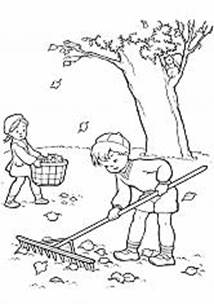 5)    Тест. Выбери правильный ответ:1.     Для хранения информации люди используют:1.     звук;2.     текст;3.     свет;4.     жест.2.     Хранилищем информации является:1.     бинокль;2.     библиотека;3.     телевизор;4.     радиоприёмник.3.     Для хранения информации с помощью знаков люди НЕ используют:1.     бумагу;2.     камень;3.     папирус;4.     воду.4.     Для хранения информации люди с древних времен используют:1.     танцы;2.     рисунки;3.     жесты;4.   звуки.